Він, як та квітка Первоцвіту,Що загартована морозом,Потужну силу волі має.І в боротьбі перемагає.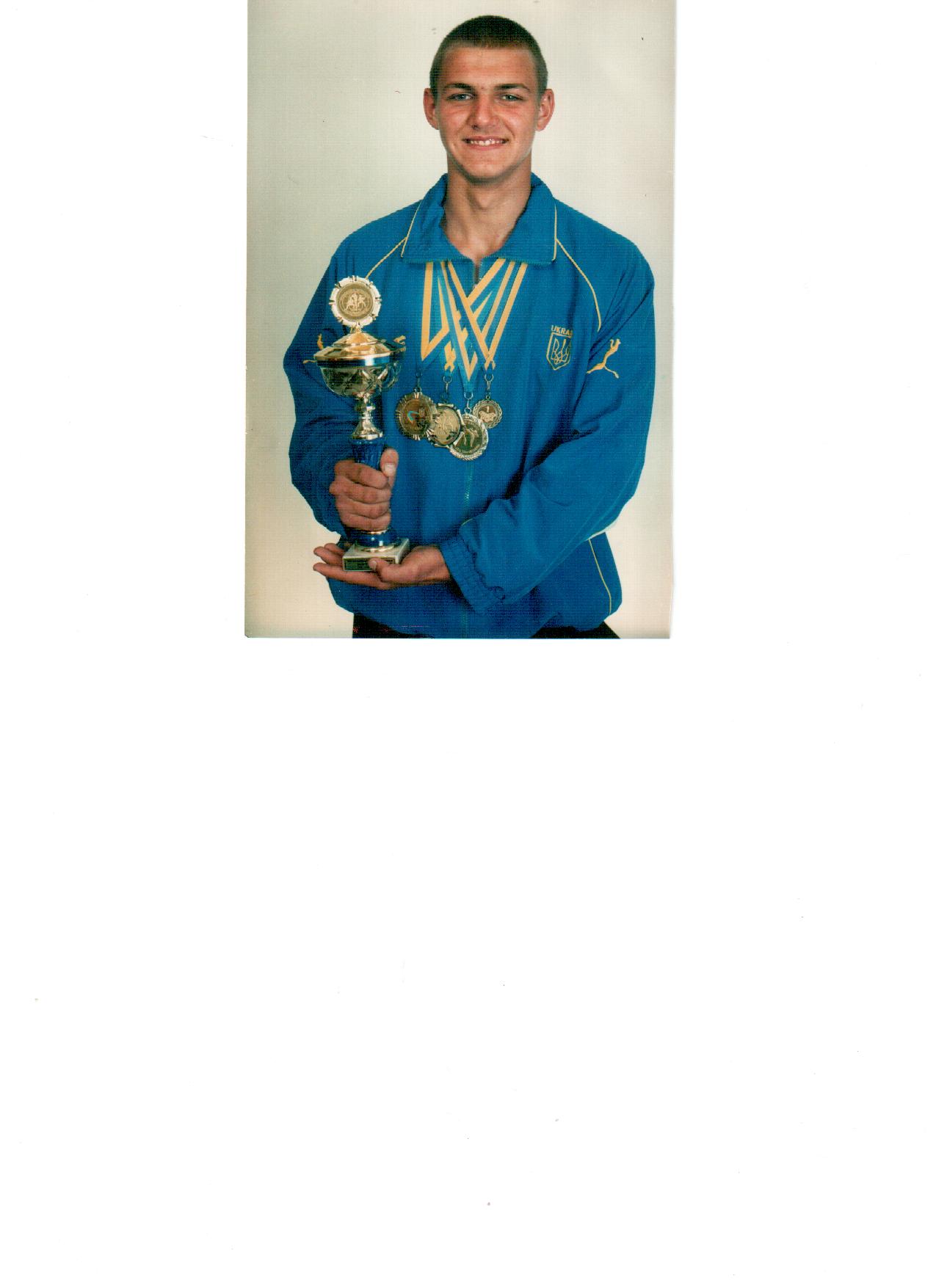 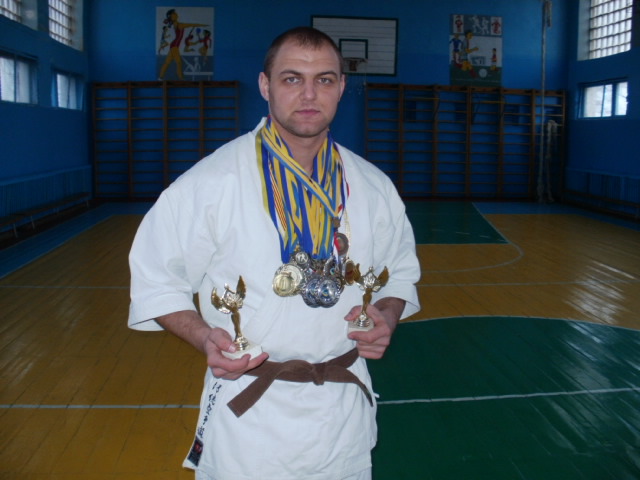 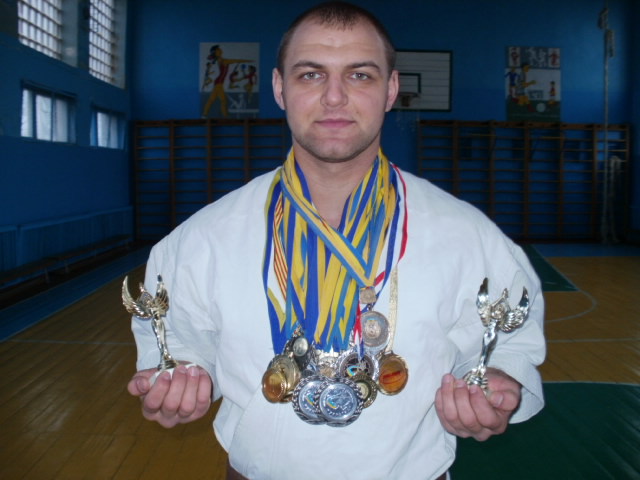 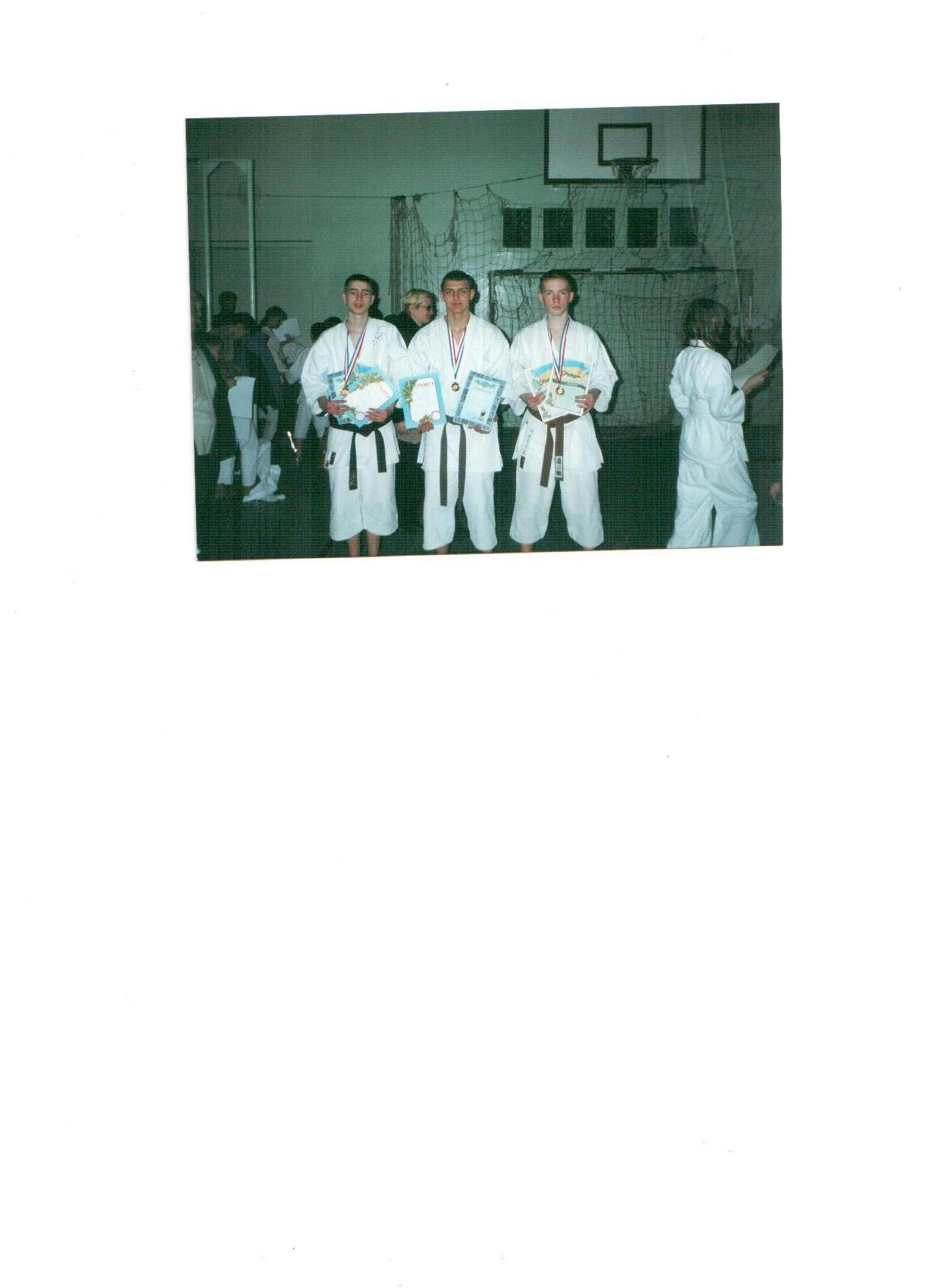 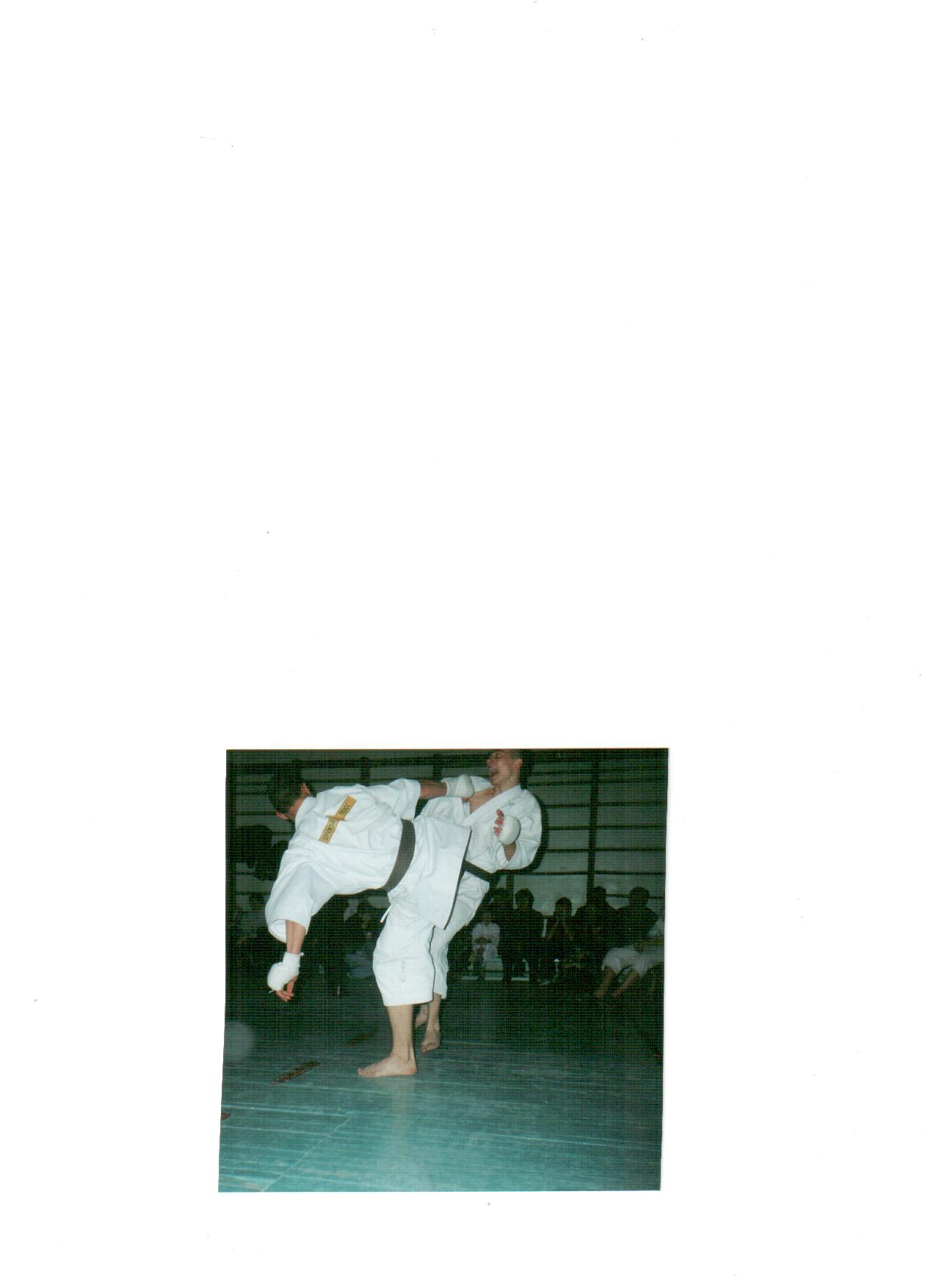           З дитячих років Володимир проявляв великий інтерес до спорту. Йому подобалися: волейбол, теніс, хокей, футбол. Він був активним учасником дворової команди з футболу. Але потім увагу хлопця привернув такий вид спорту, як карате. Він став більше ним цікавитися і нарешті мрія його здійснилася.           З 12 років Володимир почав займатися шотокан карате-до під керівництвом Мумінова Алішера Курбановича, володаря чорного поясу першого дану, багаторазового чемпіона України, заслуженого тренера України. Завдяки тренеру та наполегливості хлопець у 13 років був призером районних та обласних змагань. А в 14 років вже зміг ввійти до збірної Широківського району.          Перших вагомих досягнень Володимир здобув приймаючи участь в Кубку України в м. Миколаїв і одержав бронзову нагороду. Крім цього був активним учасником інших спортивних змагань:- 04.10.2003 р. Всеукраїнський відбірковий турнір з фрі-файту, селище Широке;- 05.06.2005 р. Міжнародний турнір Кубок Фунакоши, м. Черкаси. В різних  вікових категоріях зайняв два перших місця;- 05.05.2006 р. Став чемпіоном України з фрі-файту серед юніорів;- 25.05.2006 р. Ввійшов у збірну України з шиторю-до;- 2006 р. Учасник Другого кубка світу, м. Москва;- у листопаді 2006 р. Змагання України з шиторю-до. Здобув перемогу, зайнявши два перших місця в різних вікових категоріях;- 2007 р. Чемпіонат України, перший з фрі-файту. Присвоєно розряд майстра спорту України. Вхід до складу збірної України;- 25.02.09 р. Володар Кубку України 2009;- 20.05.09 р. Чемпіонат України, II місце.          На даний час продовжує тренуватися та практикує тренерську роботу з учнями молодшого, середнього та старшого шкільного віку в рідній школі, передаючи їм досвід.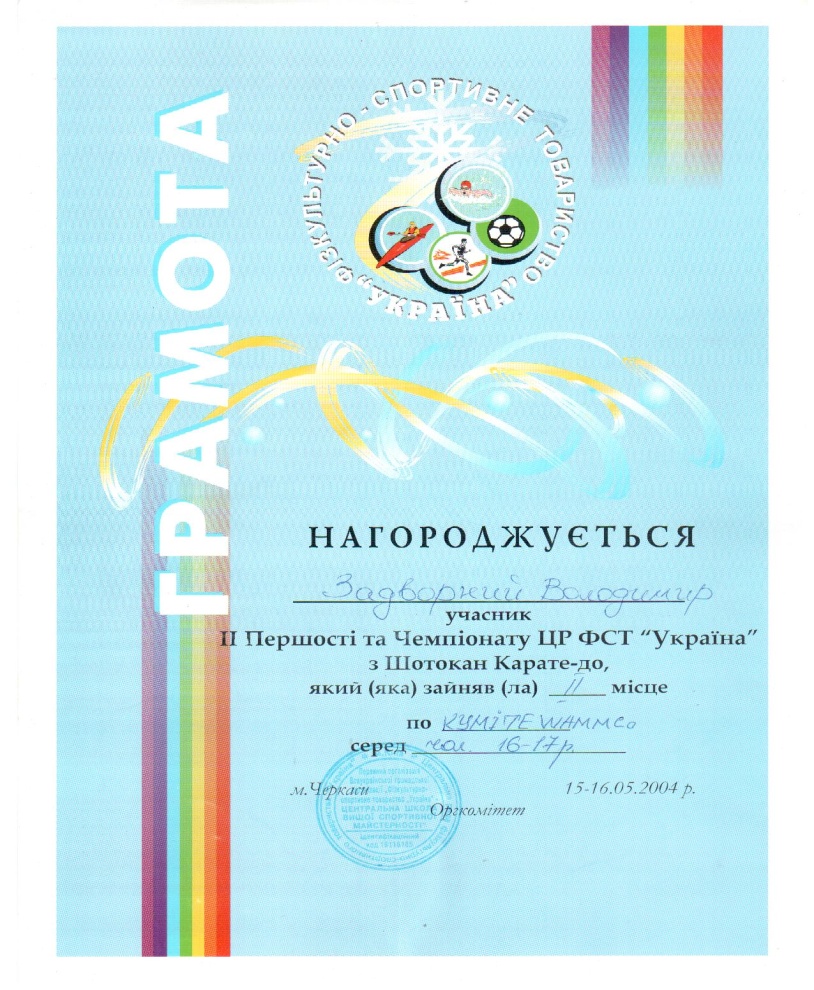 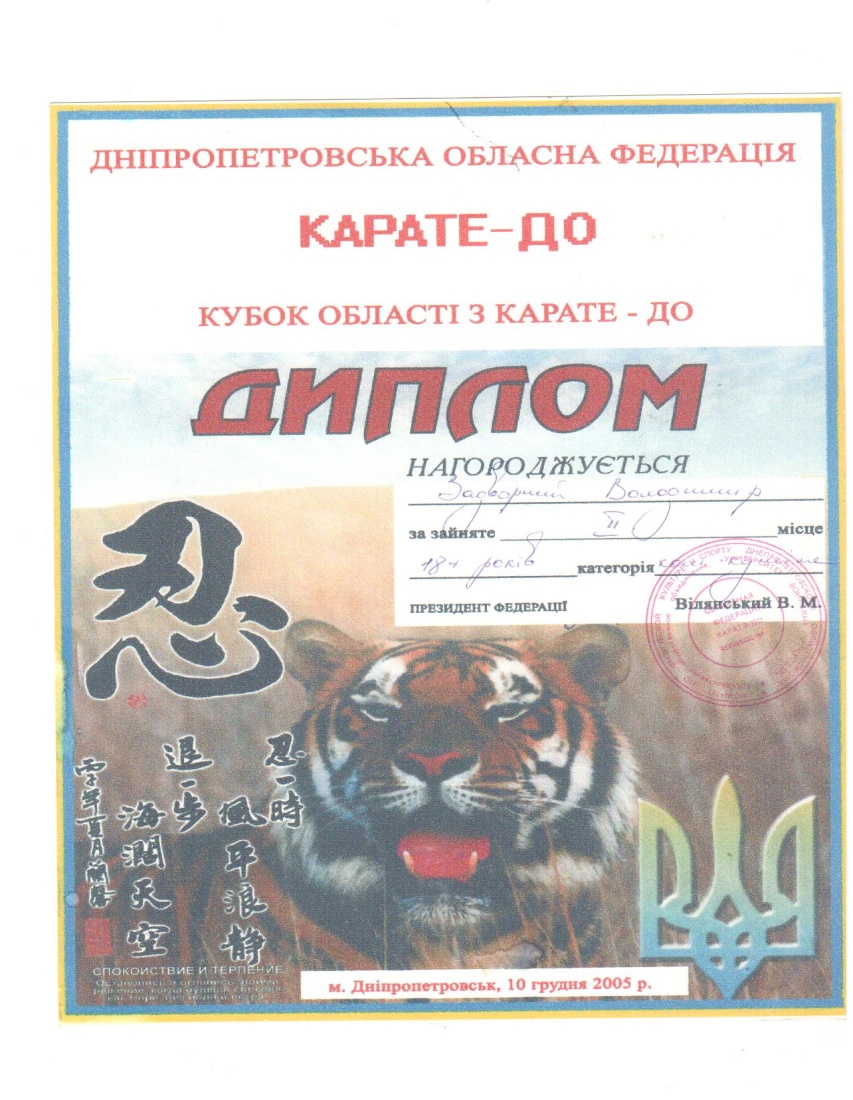 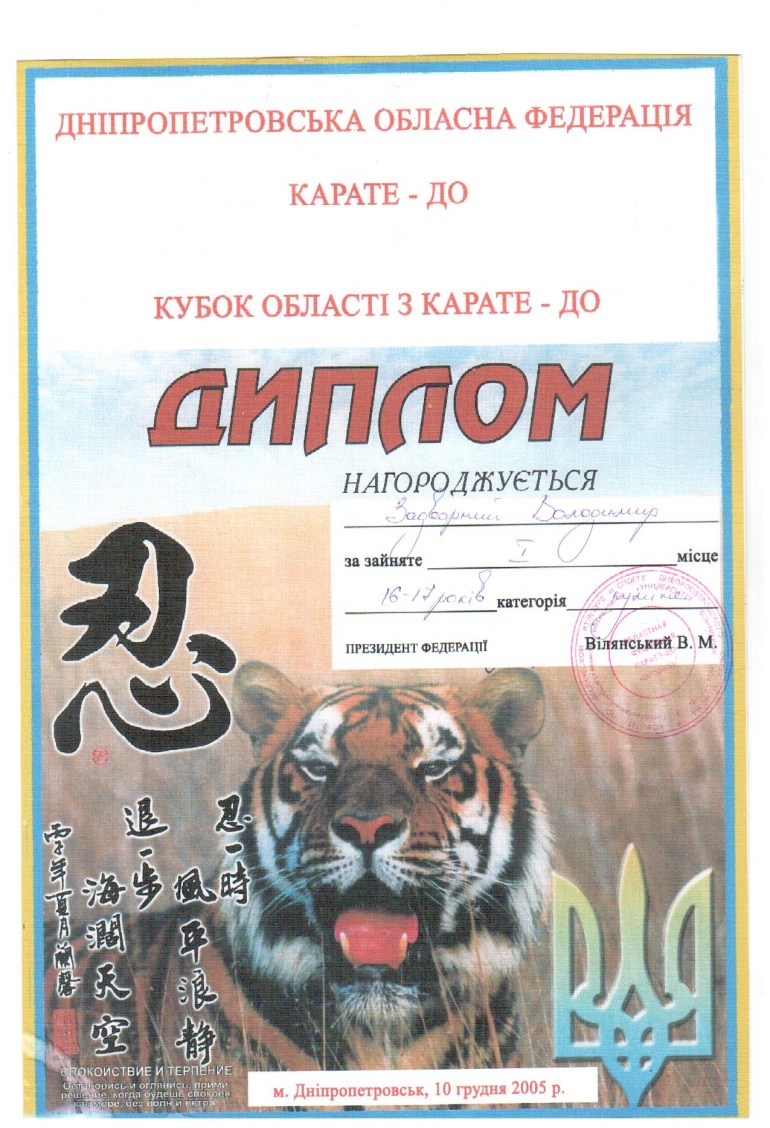 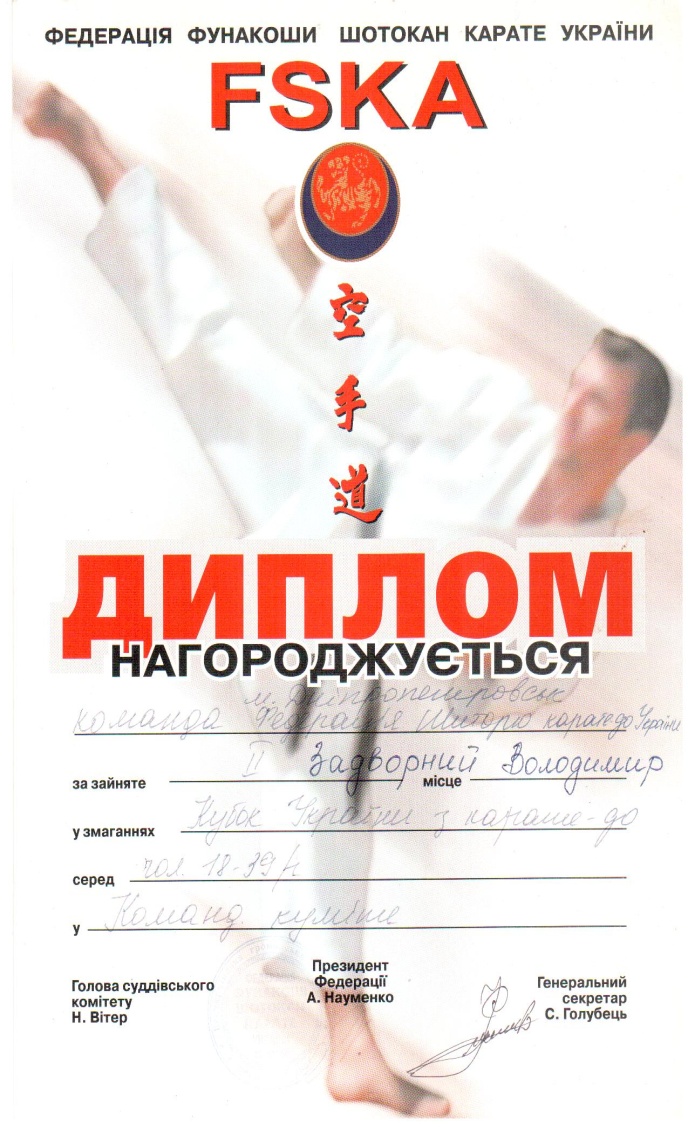 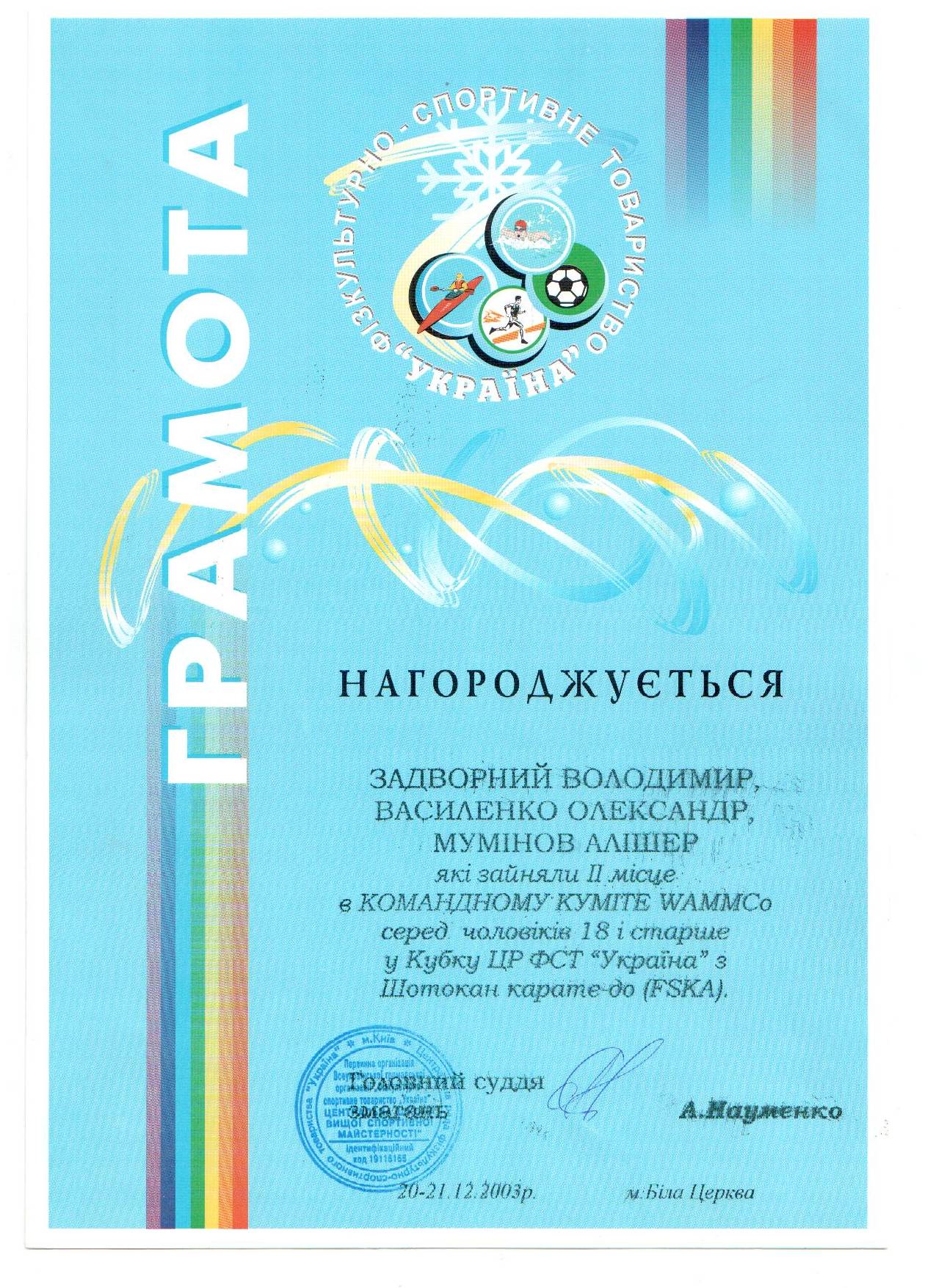 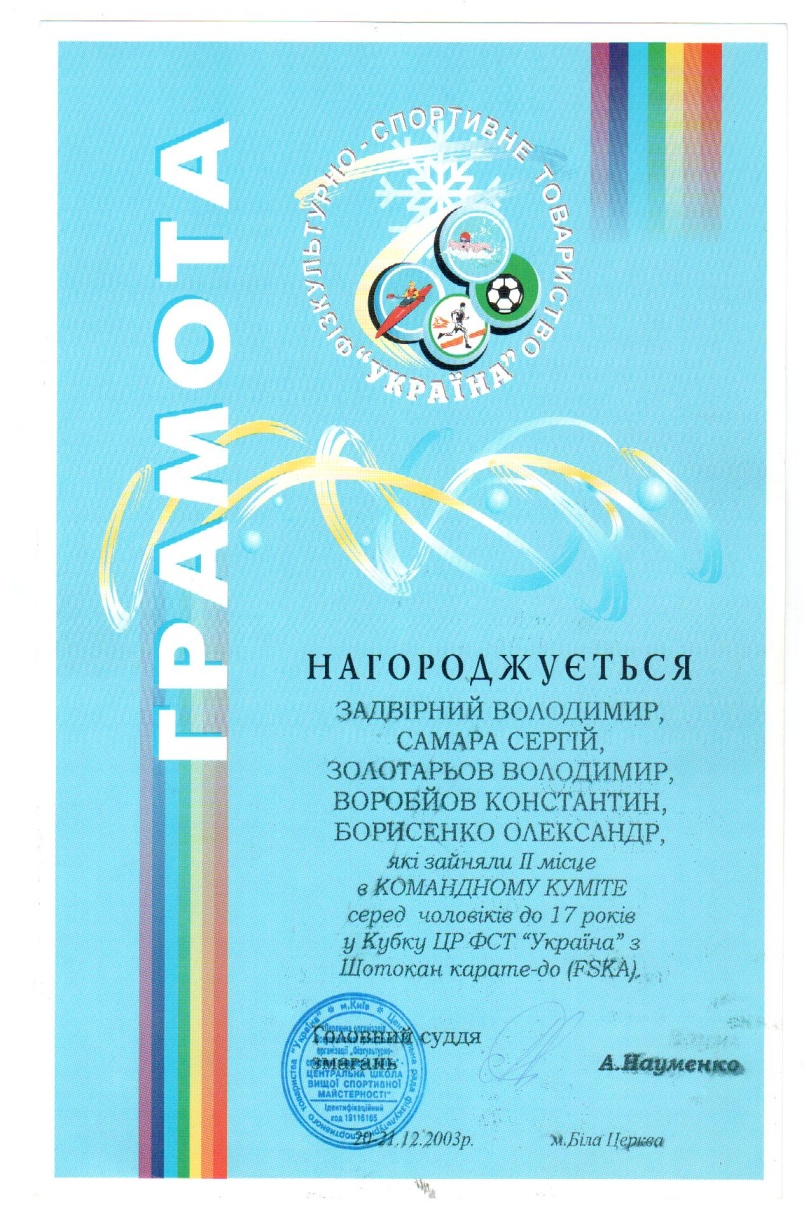 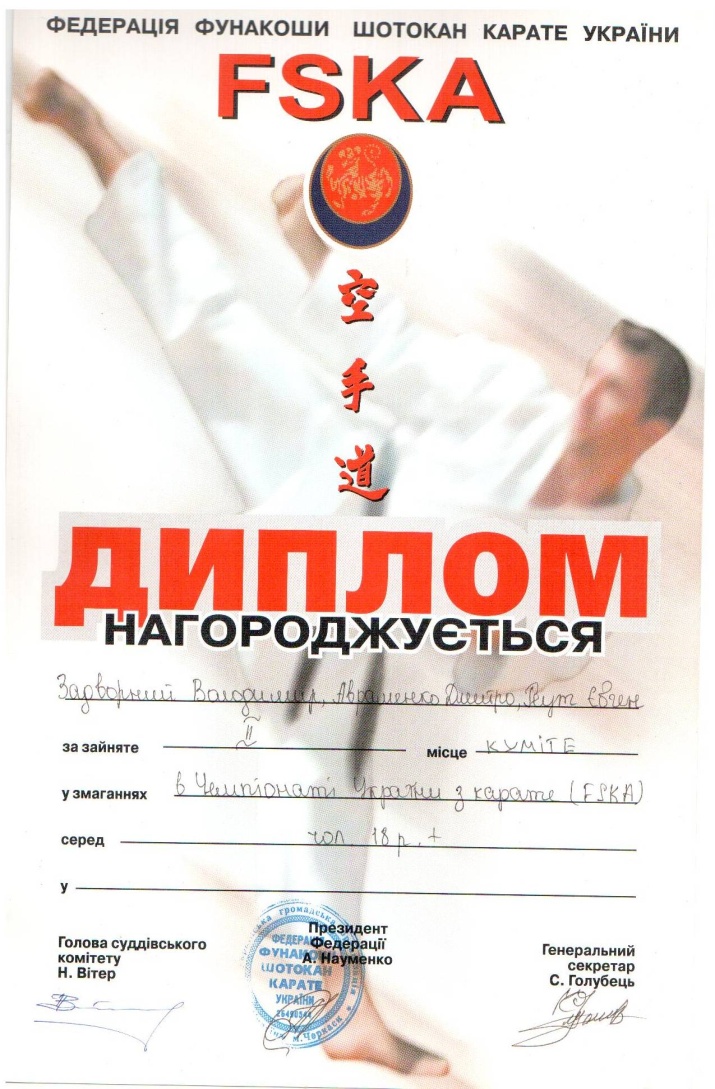 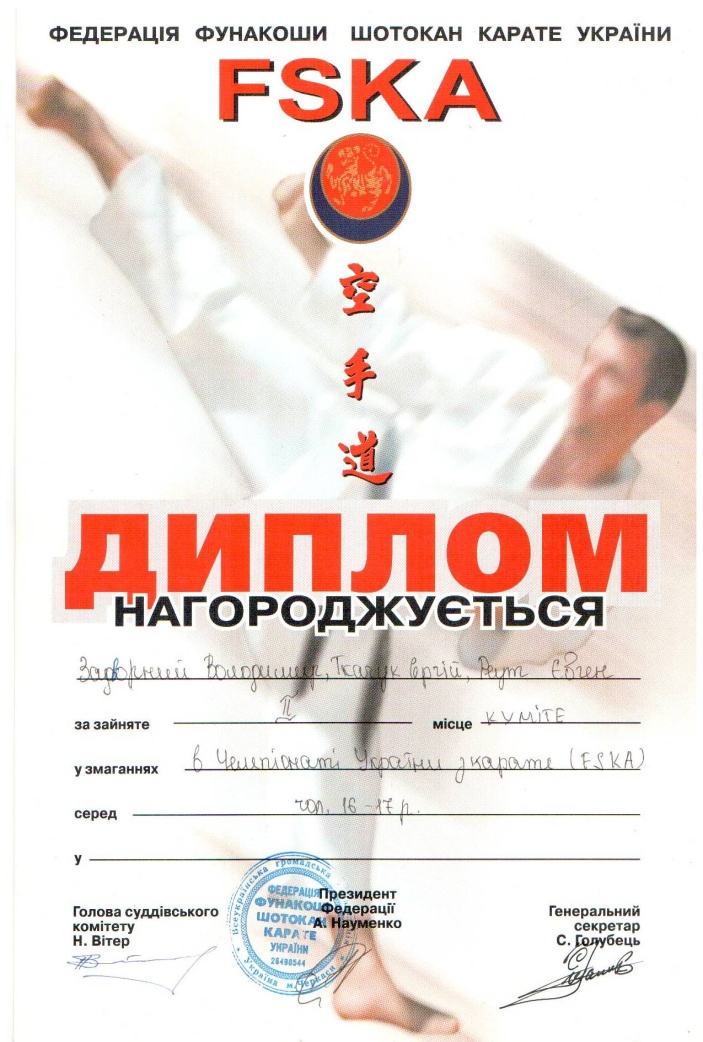 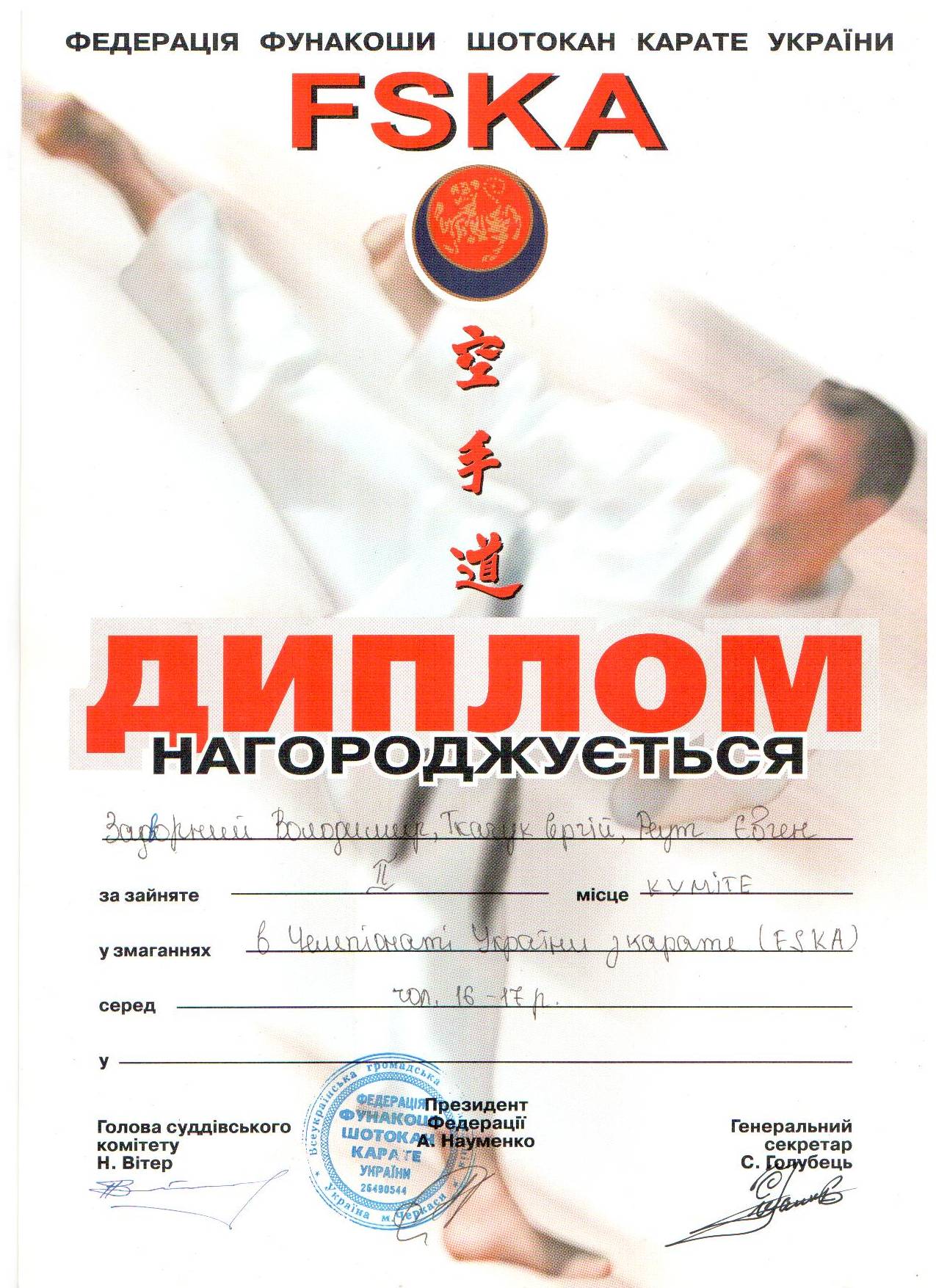 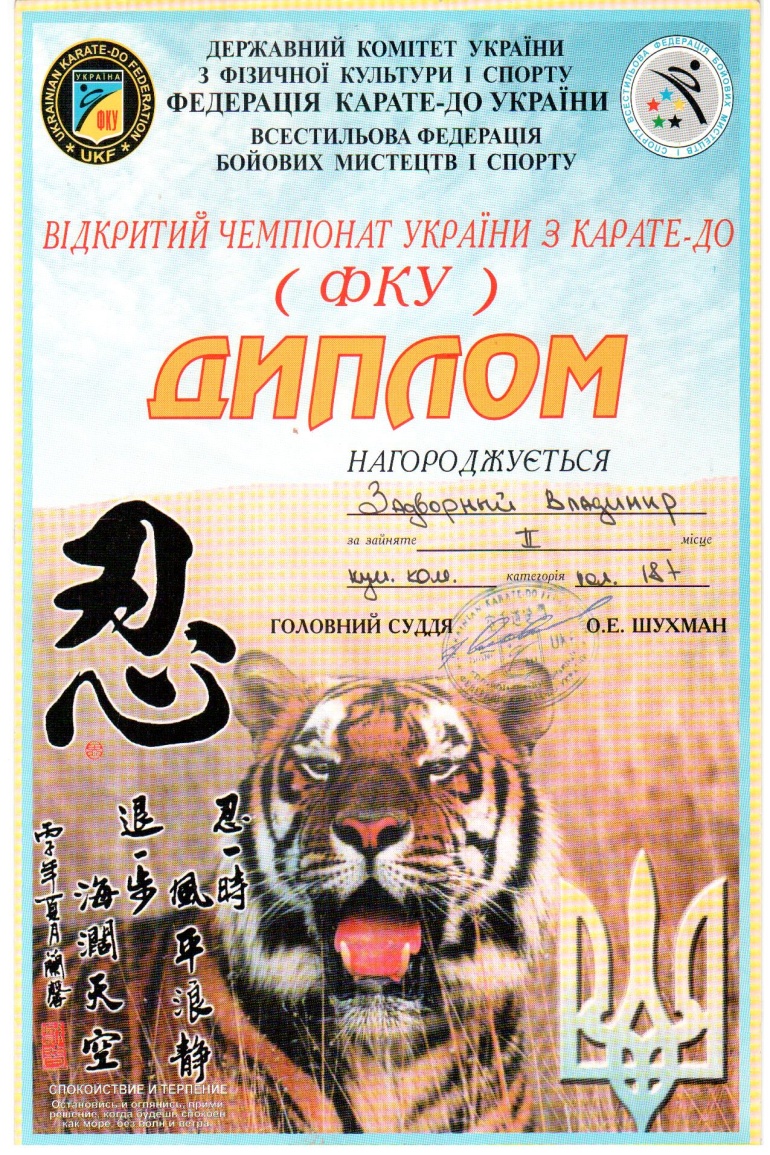 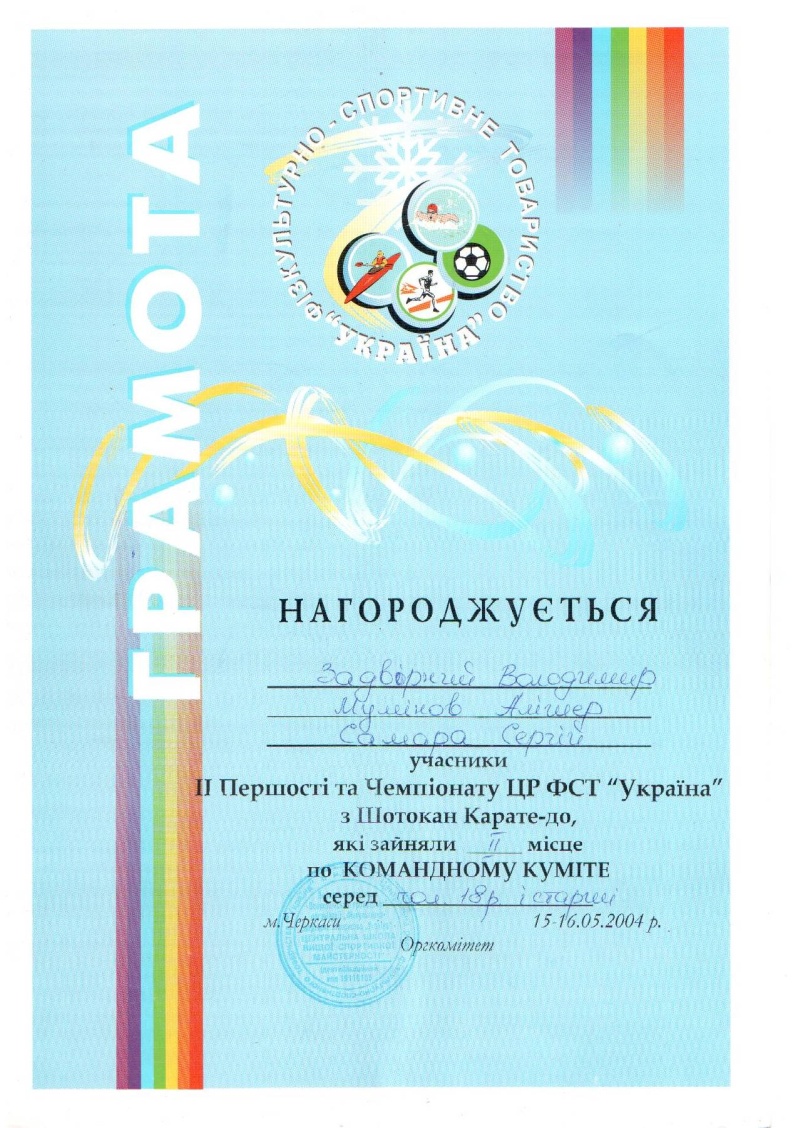 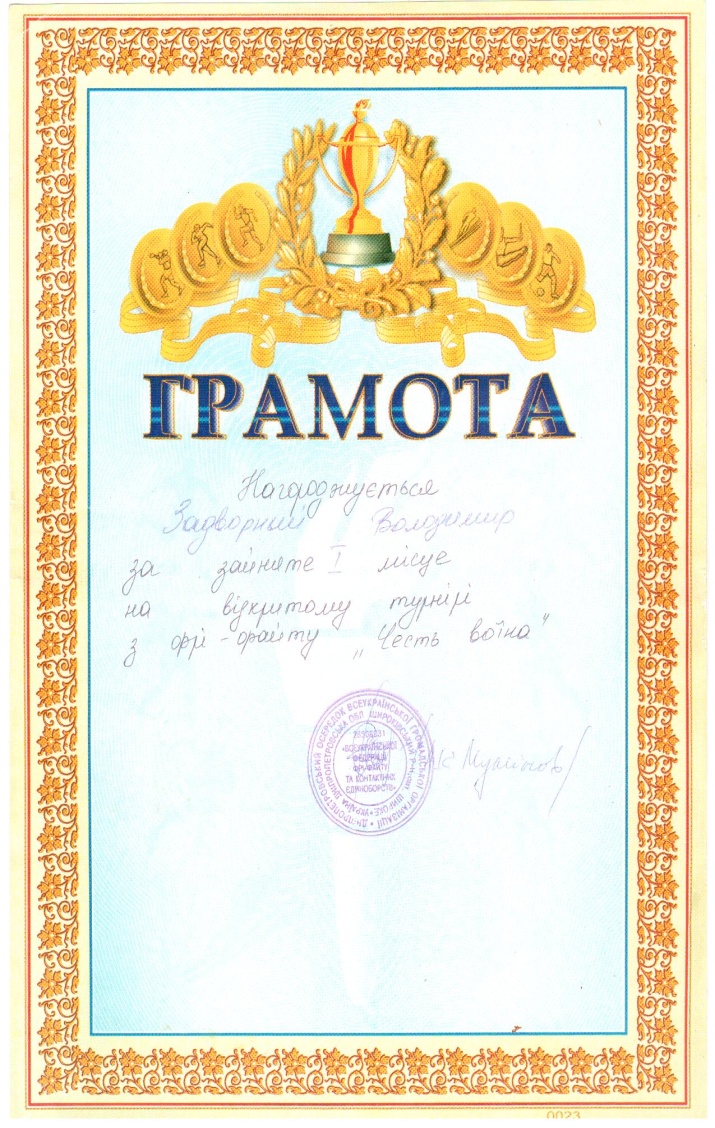 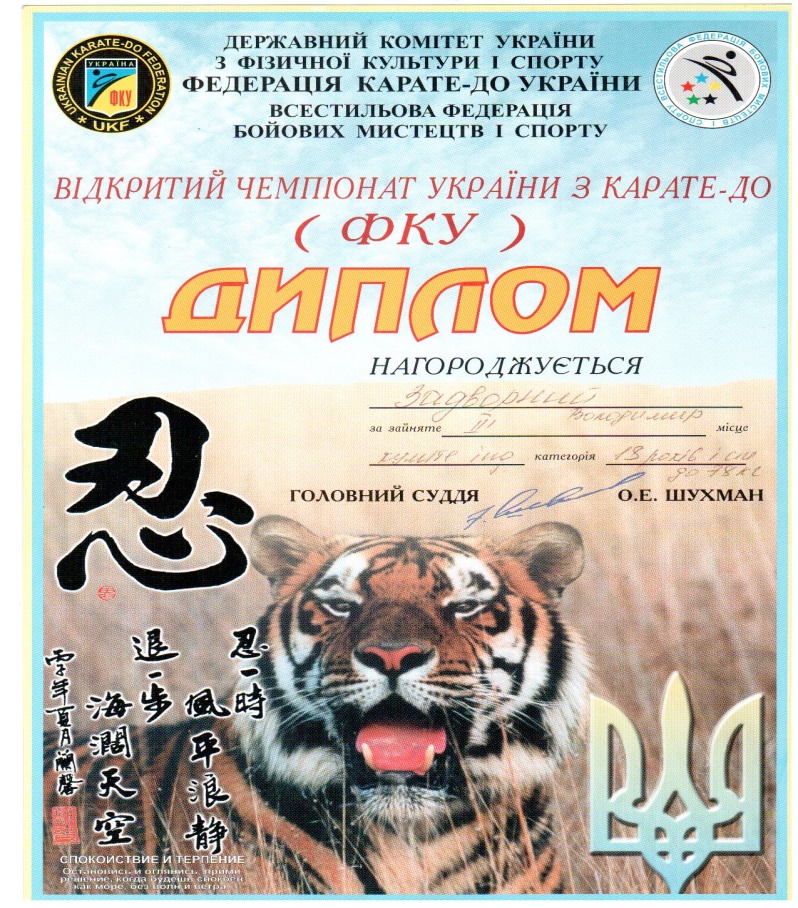 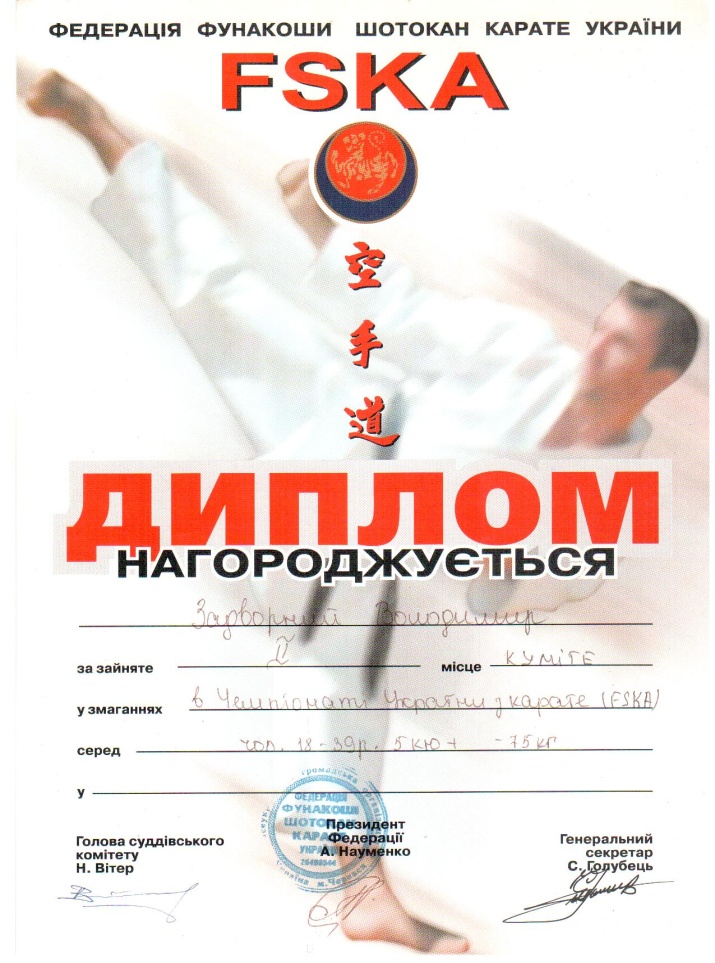 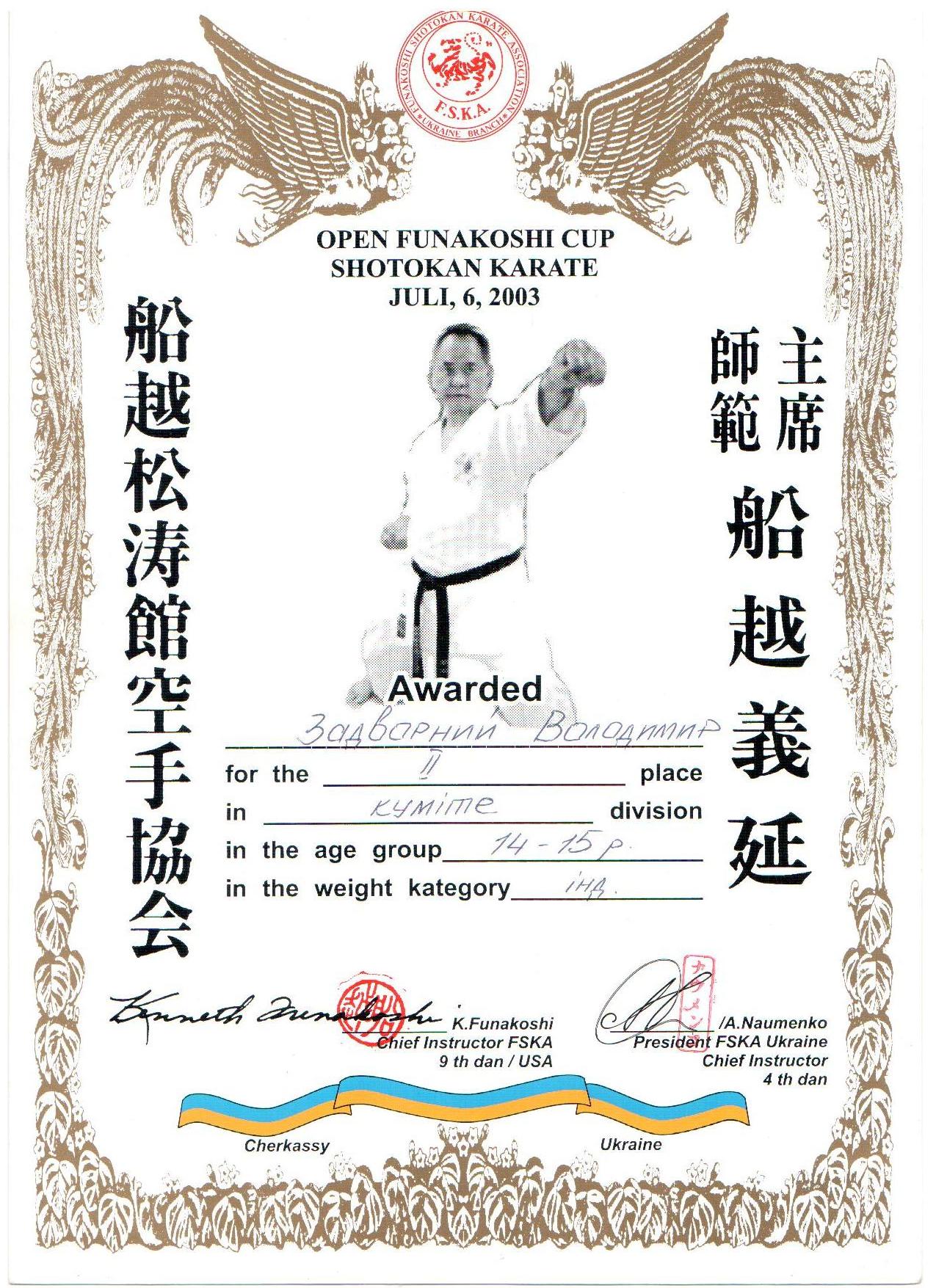 